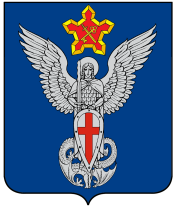 АдминистрацияЕрзовского городского поселенияГородищенского муниципального районаВолгоградской области403010, р.п. Ерзовка, ул. Мелиоративная, дом 2,  тел/факс: (84468) 4-79-15П О С Т А Н О В Л Е Н И Е от  1 апреля 2015 года                    № 27О внесении изменений в муниципальную программу «Развитие малого и среднего предпринимательства на территории Ерзовского городского поселения Городищенского муниципального района Волгоградской области  на 2014-2016. годы» 	В целях приведения в соответствие с действующим законодательством, на основании Федерального закона от 06.10.2003г.  № 131-ФЗ  «Об  общих принципах организации местного самоуправления в Российской Федерации», Федерального закона от 24.07.2007 №209-ФЗ «О развитии малого и среднего предпринимательства в Российской Федерации», Закона Волгоградской области от 04.07.2008г. № 1720-ОД «О развитии малого и среднего предпринимательства в Волгоградской области», Постановлением Правительства Волгоградской области от 20 мая 2013 года № 243-П «Об утверждении долгосрочной областной целевой программы «Развитие и поддержка малого и среднего предпринимательства в Волгоградской области на 2013 — 2017 годы», Уставом Ерзовского городского поселения Администрация .                                              ПОСТАНОВЛЯЮ:1. Внести изменения в муниципальную  программу «Развитие малого и среднего предпринимательства на территории Ерзовского городского поселения Городищенского муниципального района Волгоградской области в 2014-2016 годах» изложив часть 7 в следующей редакции:«7. Механизм реализации Программы Реализация мероприятий, определенных настоящей Программой, осуществляется разработчиком Программы – Администрацией Ерзовского городского  поселения.В ходе реализации Программы основной разработчик организует оперативное взаимодействие отдельных исполнителей.Заказчик Программы  уточняет мероприятия и при необходимости внесения изменений в Программу организует работу в установленном порядке.При обращении субъектов малого и среднего предпринимательства за оказанием поддержки субъекты малого и среднего предпринимательства должны представить документы, подтверждающие их соответствие условиям, установленным статьей 4 Федерального закона от 24 июля 2007 года № 209-ФЗ «О развитии малого и среднего предпринимательства в Российской Федерации», и условиям, предусмотренным настоящей программой. Не допускается требовать у субъектов малого и среднего предпринимательства представления документов, которые находятся в распоряжении государственных органов, органов местного самоуправления либо подведомственных государственным органам или органам местного самоуправления организаций, за исключением случаев, если такие документы включены в определенный Федеральным законом от 27 июля 2010 года N 210-ФЗ "Об организации предоставления государственных и муниципальных услуг" перечень документов.Поддержка не может оказываться в отношении субъектов малого и среднего предпринимательства:1) являющихся кредитными организациями, страховыми организациями (за исключением потребительских кооперативов), инвестиционными фондами, негосударственными пенсионными фондами, профессиональными участниками рынка ценных бумаг, ломбардами;2) являющихся участниками соглашений о разделе продукции;3) осуществляющих предпринимательскую деятельность в сфере игорного бизнеса;4) являющихся в порядке, установленном законодательством Российской Федерации о валютном регулировании и валютном контроле, нерезидентами Российской Федерации, за исключением случаев, предусмотренных международными договорами Российской Федерации.В оказании поддержки должно быть отказано в случае, если:1) не представлены документы, определенные настоящей программой или представлены недостоверные сведения и документы;2) не выполнены условия оказания поддержки;3) ранее в отношении заявителя - субъекта малого и среднего предпринимательства было принято решение об оказании аналогичной поддержки и сроки ее оказания не истекли;4) с момента признания субъекта малого и среднего предпринимательства допустившим нарушение порядка и условий оказания поддержки, в том числе не обеспечившим целевого использования средств поддержки, прошло менее чем три года.Срок рассмотрения обращений субъектов малого и среднего предпринимательства не должен превышать 30 дней. Субъект малого и среднего предпринимательства должен быть проинформирован о решении, принятом по такому обращению, в течение пяти дней со дня его принятия».2. Обеспечить размещение настоящего постановления в сети Интернет на официальном сайте администрации Ерзовского городского поселения.3. Обнародовать настоящее постановление.4. Контроль  за  исполнением настоящего постановления  оставляю за собой.Глава Ерзовского городского поселения                                             А.А.Курнаков